BRICOLAGE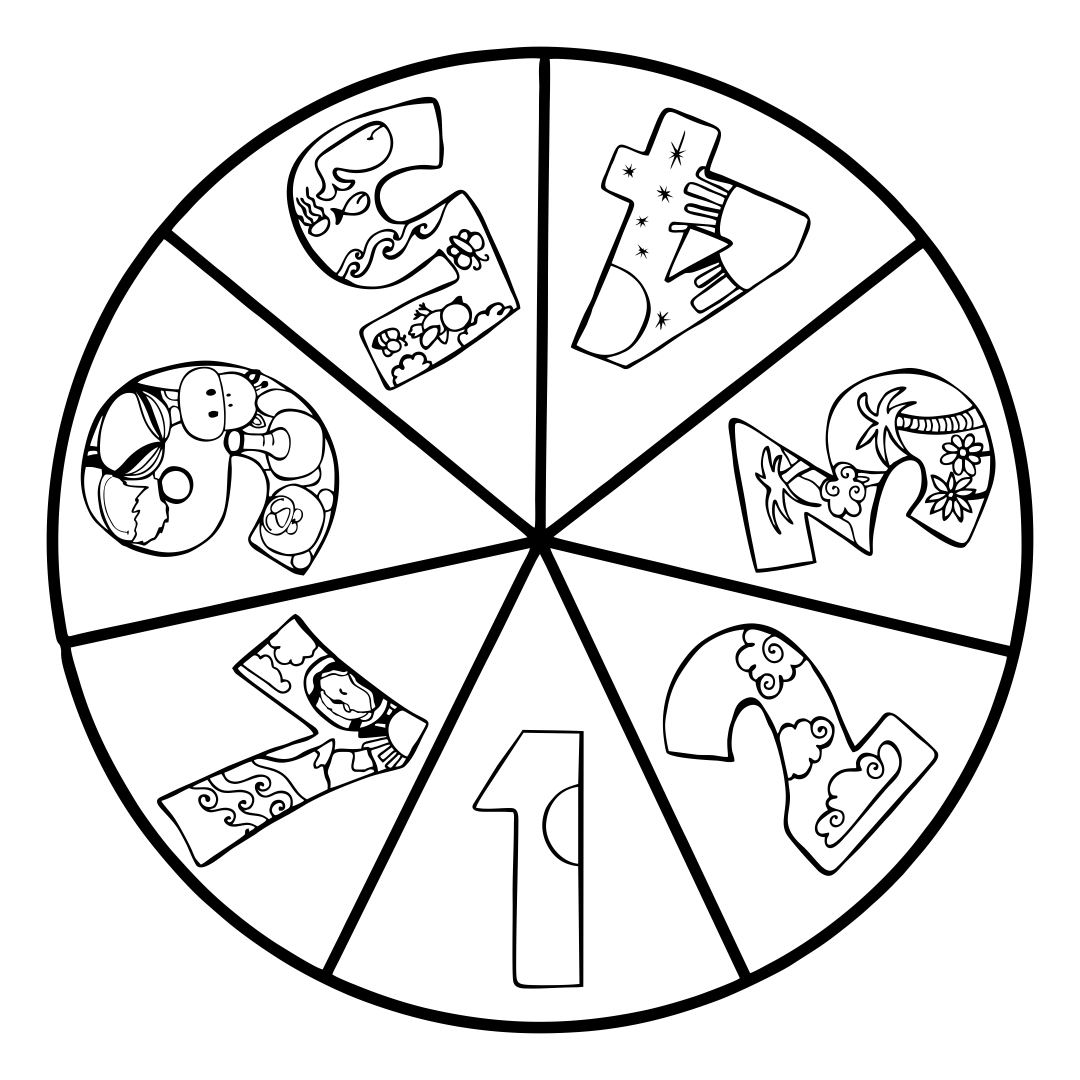 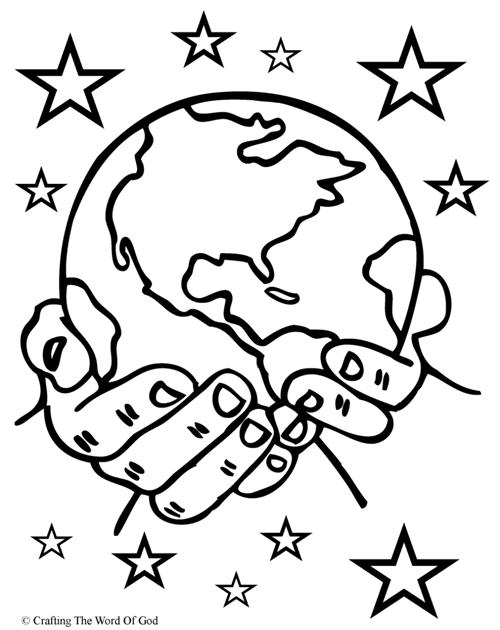 